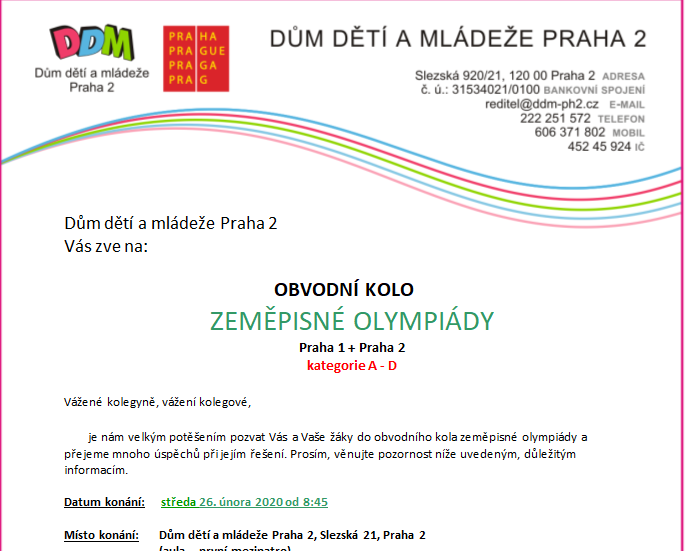 Celkem v kategorii D – SŠ: soutěžilo 20 studentů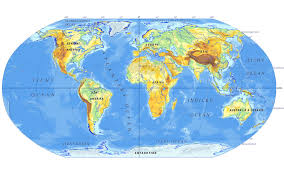 Výsledky studentů z naší školy: 6. místo – Jan Beneš (DŽ3) – 52,5b11. místo – Jakub Strolejde (D1B) – 32b12. místo – Marek Stojanovič (D1B) – 21b